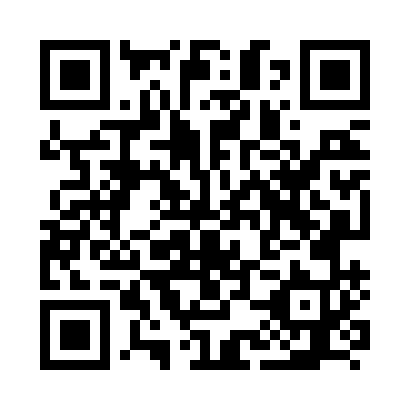 Prayer times for Bamekok, CameroonWed 1 May 2024 - Fri 31 May 2024High Latitude Method: NonePrayer Calculation Method: Muslim World LeagueAsar Calculation Method: ShafiPrayer times provided by https://www.salahtimes.comDateDayFajrSunriseDhuhrAsrMaghribIsha1Wed4:455:5712:053:246:137:212Thu4:455:5712:053:246:137:213Fri4:445:5612:053:246:137:214Sat4:445:5612:053:256:137:215Sun4:445:5612:053:256:137:216Mon4:445:5612:043:256:137:217Tue4:435:5612:043:256:137:218Wed4:435:5612:043:266:137:229Thu4:435:5512:043:266:137:2210Fri4:435:5512:043:266:137:2211Sat4:425:5512:043:266:137:2212Sun4:425:5512:043:276:137:2213Mon4:425:5512:043:276:137:2214Tue4:425:5512:043:276:147:2315Wed4:415:5512:043:276:147:2316Thu4:415:5512:043:286:147:2317Fri4:415:5512:043:286:147:2318Sat4:415:5512:043:286:147:2319Sun4:415:5512:043:286:147:2420Mon4:415:5512:043:296:147:2421Tue4:415:5512:053:296:147:2422Wed4:415:5512:053:296:157:2423Thu4:405:5512:053:296:157:2524Fri4:405:5512:053:306:157:2525Sat4:405:5512:053:306:157:2526Sun4:405:5512:053:306:157:2527Mon4:405:5512:053:306:157:2628Tue4:405:5512:053:316:167:2629Wed4:405:5512:053:316:167:2630Thu4:405:5512:053:316:167:2631Fri4:405:5512:063:326:167:27